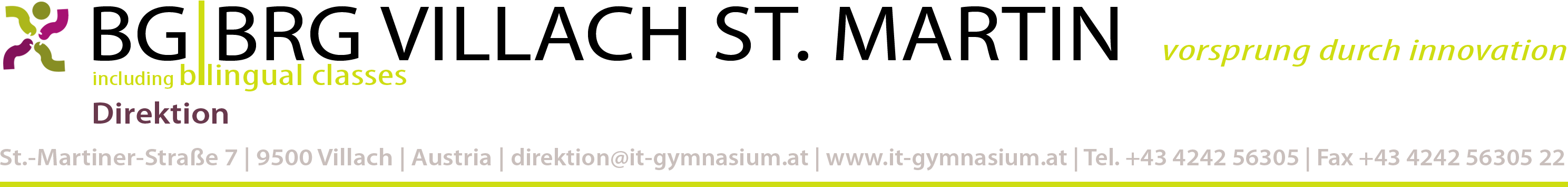 ERRATH Roswitha, HRin Mag. (Direktorin)nach Vereinb.KLEINSASSER Martin, Prof. Mag.Do 2. Std.PLETSCHKO Kordula, Prof. Mag.Fr 3. Std.Sprechstunden SJ 2020/21 – gültig ab 7. Oktober 2020 (COVID19! - Nach Möglichkeit telefonisch oder virtuell abhalten – persönliche Gespräch sind ausschließlich gegen vorherige Terminvereinbarung möglich!)ALLESCH Pia, Prof. Mag.Mo 3. Std.KLIMBACHER Wolfgang, Prof. Mag. Dr.Do 2. Std.PLETZER Ulrike, OStR. Mag.Do 1. Std.Sprechstunden SJ 2020/21 – gültig ab 7. Oktober 2020 (COVID19! - Nach Möglichkeit telefonisch oder virtuell abhalten – persönliche Gespräch sind ausschließlich gegen vorherige Terminvereinbarung möglich!)ALTMANN Karl, Prof. Mag.Di 4. Std.KLUGLER-KASTNER Christina, Prof. MagDo 1. Std.PÖTZI Susanne, Prof. Mag. Dr.  Mo 3. Std.Sprechstunden SJ 2020/21 – gültig ab 7. Oktober 2020 (COVID19! - Nach Möglichkeit telefonisch oder virtuell abhalten – persönliche Gespräch sind ausschließlich gegen vorherige Terminvereinbarung möglich!)AUERNIG Karin, Prof. Mag.Di 2. Std.KONNERTH Sigrid, Prof. Mag.Do 2. Std.PROFANTER Gregor, Prof. Mag.Mi 3. Std.Sprechstunden SJ 2020/21 – gültig ab 7. Oktober 2020 (COVID19! - Nach Möglichkeit telefonisch oder virtuell abhalten – persönliche Gespräch sind ausschließlich gegen vorherige Terminvereinbarung möglich!)BACHER-KLOGGER Astrid, Prof. Mag.Di 2. Std.KRAMMER Andrea, Prof. Mag.Di 4. Std.RAKOWITZ-FALLE Astrid, OStR. Mag.Mi 3. Std.Sprechstunden SJ 2020/21 – gültig ab 7. Oktober 2020 (COVID19! - Nach Möglichkeit telefonisch oder virtuell abhalten – persönliche Gespräch sind ausschließlich gegen vorherige Terminvereinbarung möglich!)BAUER Ute, Prof. Mag.Di 4. Std.KRISTOF Johann Ferdinand, Prof. Mag.Do 2. Std.RAUTER Otto, Prof. Mag.Mo 4. Std.Sprechstunden SJ 2020/21 – gültig ab 7. Oktober 2020 (COVID19! - Nach Möglichkeit telefonisch oder virtuell abhalten – persönliche Gespräch sind ausschließlich gegen vorherige Terminvereinbarung möglich!)BLATNIK Ines, Prof. Mag.Mi 10. Std.KULTERER Johanna, Prof. Mag.Mo 3. Std.ROHRER Marianne, OStR. Mag.Di 4. Std.Sprechstunden SJ 2020/21 – gültig ab 7. Oktober 2020 (COVID19! - Nach Möglichkeit telefonisch oder virtuell abhalten – persönliche Gespräch sind ausschließlich gegen vorherige Terminvereinbarung möglich!)BRUGGER-ISOPP Nadja, Prof. Mag.Fr 3. STd.LAMPEL Christian, OStR. Mag.Di 6. Std.ROSPINI Barbara, Prof. Mag.Mo 2. Std.Sprechstunden SJ 2020/21 – gültig ab 7. Oktober 2020 (COVID19! - Nach Möglichkeit telefonisch oder virtuell abhalten – persönliche Gespräch sind ausschließlich gegen vorherige Terminvereinbarung möglich!)CAMPBELL Neil, BSc. Hons  PGCEMo 6. Std.LAURITSCH Andrea, Prof. Mag. Dr.Do 3. Std.SANDRISSER Elisabeth, Prof. Mag.Mi 3. Std.Sprechstunden SJ 2020/21 – gültig ab 7. Oktober 2020 (COVID19! - Nach Möglichkeit telefonisch oder virtuell abhalten – persönliche Gespräch sind ausschließlich gegen vorherige Terminvereinbarung möglich!)DÄUBER Sabrina, Prof. Mag.Mi 3. Std.LESSJAK Vanessa, Prof. Mag.Mo 5. Std.SCHATZMAYR Lorna, Prof. B.A.,M.A.Do 4. Std.Sprechstunden SJ 2020/21 – gültig ab 7. Oktober 2020 (COVID19! - Nach Möglichkeit telefonisch oder virtuell abhalten – persönliche Gespräch sind ausschließlich gegen vorherige Terminvereinbarung möglich!)DIEPOLDER Helmut, Prof. Mag.Fr 8. Std.LINORTNER Britta, Prof. Mag.Mo 2. Std.SCHERIAU René, Prof. Mag.Mi 4. Std.Sprechstunden SJ 2020/21 – gültig ab 7. Oktober 2020 (COVID19! - Nach Möglichkeit telefonisch oder virtuell abhalten – persönliche Gespräch sind ausschließlich gegen vorherige Terminvereinbarung möglich!)FANZOTT Julia, Prof. Mag. Mi 3. Std.LIPPITSCH Viktor, Prof. Mag. (Administrator)nach Vereinb.SCHLEGL-HERZOG Sonja, Prof. Mag.Mi 3. Std.Sprechstunden SJ 2020/21 – gültig ab 7. Oktober 2020 (COVID19! - Nach Möglichkeit telefonisch oder virtuell abhalten – persönliche Gespräch sind ausschließlich gegen vorherige Terminvereinbarung möglich!)FOSTER Andrea, Prof. BAFr 4. Std.LUKASSER Andreas, Prof. Mag.Mo 3. Std.SCHRETTER Jutta, Prof. Mag.Do 2. Std.Sprechstunden SJ 2020/21 – gültig ab 7. Oktober 2020 (COVID19! - Nach Möglichkeit telefonisch oder virtuell abhalten – persönliche Gespräch sind ausschließlich gegen vorherige Terminvereinbarung möglich!)FRANK Brigitte, OStR. Mag. Mi 3. Std.MACHINGER Christian, Prof. MMag.Mo 3. Std.SENGER Heimo, OStR. Mag. M.A.Mo 7. Std.Sprechstunden SJ 2020/21 – gültig ab 7. Oktober 2020 (COVID19! - Nach Möglichkeit telefonisch oder virtuell abhalten – persönliche Gespräch sind ausschließlich gegen vorherige Terminvereinbarung möglich!)GERINGER Sabine, Prof. Mag.Mo 3. Std,MAK Stefan, Prof. Mag. DIDi 3. Std.SIX Anja, Prof. Mag.Mo 2. Std.Sprechstunden SJ 2020/21 – gültig ab 7. Oktober 2020 (COVID19! - Nach Möglichkeit telefonisch oder virtuell abhalten – persönliche Gespräch sind ausschließlich gegen vorherige Terminvereinbarung möglich!)GITSCHTHALER Gertrud, Prof. Mag.Mi 3. Std.MAYR Thomas, Prof. Mag. BAMi 3. Std.STANITZNIG Angela, Prof. Mag.Di 2. Std.Sprechstunden SJ 2020/21 – gültig ab 7. Oktober 2020 (COVID19! - Nach Möglichkeit telefonisch oder virtuell abhalten – persönliche Gespräch sind ausschließlich gegen vorherige Terminvereinbarung möglich!)GLANTSCHNIG Kathrin, Prof. MMag. Dr.Mi 2. Std.MEISSNER Alexandra, OStR. Mag.Mo 2. Std.STARINSKY Gabriele, Prof. Mag.Mi 4. Std.Sprechstunden SJ 2020/21 – gültig ab 7. Oktober 2020 (COVID19! - Nach Möglichkeit telefonisch oder virtuell abhalten – persönliche Gespräch sind ausschließlich gegen vorherige Terminvereinbarung möglich!)GLANTSCHNIG-KRAMETER Renate, Prof. MagDi 3. Std.METELKO Daniela, Prof. MagDi 3. Std.STICHALLER Julia, Prof. Mag.Di 2. Std.Sprechstunden SJ 2020/21 – gültig ab 7. Oktober 2020 (COVID19! - Nach Möglichkeit telefonisch oder virtuell abhalten – persönliche Gespräch sind ausschließlich gegen vorherige Terminvereinbarung möglich!)GOLSER Daniela, Prof. Mag.Fr 2. Std.,MICHENTHALER Günther, Prof. Mag.Fr 3. Std.TENDIS-KNELY Astrid, Prof. Mag.Di 2. Std.Sprechstunden SJ 2020/21 – gültig ab 7. Oktober 2020 (COVID19! - Nach Möglichkeit telefonisch oder virtuell abhalten – persönliche Gespräch sind ausschließlich gegen vorherige Terminvereinbarung möglich!)GRAIMANN Heidelinde, Prof. Mag.Do 1. Std.MOSSER Mark, Prof. Mag.Mo 2. Std.TSCHINDERLE Norbert, Prof. Mag.Mo 4. Std.Sprechstunden SJ 2020/21 – gültig ab 7. Oktober 2020 (COVID19! - Nach Möglichkeit telefonisch oder virtuell abhalten – persönliche Gespräch sind ausschließlich gegen vorherige Terminvereinbarung möglich!)GRUBER Eleonora, Prof. Mag.Di 1. Std.MÜHLSTEIN Stefanie, Prof. Mag.Mo 6. Std.UNTERKÖFLER Karoline, Prof. Do 4. Std.Sprechstunden SJ 2020/21 – gültig ab 7. Oktober 2020 (COVID19! - Nach Möglichkeit telefonisch oder virtuell abhalten – persönliche Gespräch sind ausschließlich gegen vorherige Terminvereinbarung möglich!)GRUBER-OBLIN Ulrike, Prof. Mag.Mo 3. Std.NEHSL Heidrun, Prof. Mag.Di 2. Std.VILGUT Manuel, Mag. Dr.---Sprechstunden SJ 2020/21 – gültig ab 7. Oktober 2020 (COVID19! - Nach Möglichkeit telefonisch oder virtuell abhalten – persönliche Gespräch sind ausschließlich gegen vorherige Terminvereinbarung möglich!)GSPANDL Sandra, Prof. MMag.Do 2. Std.NIEDERWIMMER Ruth, Prof. Mag.Fr 2. Std.VOGLER Philipp, Prof. Mag.Di 4. Std.Sprechstunden SJ 2020/21 – gültig ab 7. Oktober 2020 (COVID19! - Nach Möglichkeit telefonisch oder virtuell abhalten – persönliche Gespräch sind ausschließlich gegen vorherige Terminvereinbarung möglich!)GUGGENBERGER Johanna, Prof. Mag.Di 4. Std.NOVAK Tedeja, Prof. Mag.nach Vereinb.WALTHALL Birgit, Prof. Mag.Mo 4. Std.Sprechstunden SJ 2020/21 – gültig ab 7. Oktober 2020 (COVID19! - Nach Möglichkeit telefonisch oder virtuell abhalten – persönliche Gespräch sind ausschließlich gegen vorherige Terminvereinbarung möglich!)HAAS Sieglinde, Prof. Vl.Fr 1. Std.NOWAK Michael, Prof. Mag.Mo 5. Std.WATZENIG Karin, Prof. Mag.Di 3. Std.Sprechstunden SJ 2020/21 – gültig ab 7. Oktober 2020 (COVID19! - Nach Möglichkeit telefonisch oder virtuell abhalten – persönliche Gespräch sind ausschließlich gegen vorherige Terminvereinbarung möglich!)HABERL Hannes, Prof. MMag.Do 5. Std.OFNER Gerd, Prof. Mag.Di 2. Std.WECHSELBERGER Anna, Prof. Mag.Di 3. Std.Sprechstunden SJ 2020/21 – gültig ab 7. Oktober 2020 (COVID19! - Nach Möglichkeit telefonisch oder virtuell abhalten – persönliche Gespräch sind ausschließlich gegen vorherige Terminvereinbarung möglich!)HEBENSTREIT Patrik, Prof. MagDo 4. Std.OSCHOUNIG Maryan, Prof. MagDi 3. Std.Weißenbacher Karin, Prof. Mag.Di 2. Std.Sprechstunden SJ 2020/21 – gültig ab 7. Oktober 2020 (COVID19! - Nach Möglichkeit telefonisch oder virtuell abhalten – persönliche Gespräch sind ausschließlich gegen vorherige Terminvereinbarung möglich!)HUTTER Lukas, Prof. BSc. MSc. PhD.Mi 5. Std.OTTO Hildegard, OStR. Mag.Mi 4. Std.WERNISCH Armin, Prof. Mag. Mo 3. Std.Sprechstunden SJ 2020/21 – gültig ab 7. Oktober 2020 (COVID19! - Nach Möglichkeit telefonisch oder virtuell abhalten – persönliche Gespräch sind ausschließlich gegen vorherige Terminvereinbarung möglich!)JANK Manuel, Prof. Mag.Mi 2. Std.PADÖLLER Lukas, Prof. Mag.Fr 3. Std.WERZER Raoul, Prof. Mag.nach Vereinb.Sprechstunden SJ 2020/21 – gültig ab 7. Oktober 2020 (COVID19! - Nach Möglichkeit telefonisch oder virtuell abhalten – persönliche Gespräch sind ausschließlich gegen vorherige Terminvereinbarung möglich!)KÄFERLE Gudrun, Prof. Mag.Do 2. Std.,PASCHKE Melanie, Prof. Mag.Mi 12. Std.WIENER-PÜSCHEL Herwig, OStR. Mag.Di 3. Std.Sprechstunden SJ 2020/21 – gültig ab 7. Oktober 2020 (COVID19! - Nach Möglichkeit telefonisch oder virtuell abhalten – persönliche Gespräch sind ausschließlich gegen vorherige Terminvereinbarung möglich!)KANATSCHNIG Katrin, Prof. Mag.Fr 3. Std. PERNUL Marco, Prof. Mag. M.A.Di 4. Std.WILLEMS Christine, Prof. Mag.Do 3. Std.Sprechstunden SJ 2020/21 – gültig ab 7. Oktober 2020 (COVID19! - Nach Möglichkeit telefonisch oder virtuell abhalten – persönliche Gespräch sind ausschließlich gegen vorherige Terminvereinbarung möglich!)KANDOLF Gabriele, Prof. Mag.Mi 3. Std.PERROY Mirjam, Prof. Mag.Di 5. Std.WIND Christina, Prof. Mag.---Sprechstunden SJ 2020/21 – gültig ab 7. Oktober 2020 (COVID19! - Nach Möglichkeit telefonisch oder virtuell abhalten – persönliche Gespräch sind ausschließlich gegen vorherige Terminvereinbarung möglich!)KASTNER Martin, Prof. MMag.Mi 6. Std.PERTERER Marina, Prof. Mag. Fr 1. Std.WURM-SMOLE Renate, Prof. Mag.Di 2. Std.Sprechstunden SJ 2020/21 – gültig ab 7. Oktober 2020 (COVID19! - Nach Möglichkeit telefonisch oder virtuell abhalten – persönliche Gespräch sind ausschließlich gegen vorherige Terminvereinbarung möglich!)KENDI Britta, Prof. Mag.Do 2. Std.PIANCA Virginia, Prof. MMag.Mi 2. Std.ZERLAUTH Ingrid, Prof. Mag. M.A.Mi 5. Std.Sprechstunden SJ 2020/21 – gültig ab 7. Oktober 2020 (COVID19! - Nach Möglichkeit telefonisch oder virtuell abhalten – persönliche Gespräch sind ausschließlich gegen vorherige Terminvereinbarung möglich!)KENZIAN Evelyn-Barbara, Prof. Mag.Mi 3. Std,PISCHELSBERGER Günther, Prof. Mag.Mo 3. Std.ZUPAN Beatrice, Prof. Mag.Do 2. Std.Sprechstunden SJ 2020/21 – gültig ab 7. Oktober 2020 (COVID19! - Nach Möglichkeit telefonisch oder virtuell abhalten – persönliche Gespräch sind ausschließlich gegen vorherige Terminvereinbarung möglich!)Sprechstunden SJ 2020/21 – gültig ab 7. Oktober 2020 (COVID19! - Nach Möglichkeit telefonisch oder virtuell abhalten – persönliche Gespräch sind ausschließlich gegen vorherige Terminvereinbarung möglich!)Unterrichtszeiten Mo, Di, Do, FrUnterrichtszeiten Mo, Di, Do, FrUnterrichtszeiten MittwochUnterrichtszeiten MittwochBildungsberaterInnen:Sprechstunden SJ 2020/21 – gültig ab 7. Oktober 2020 (COVID19! - Nach Möglichkeit telefonisch oder virtuell abhalten – persönliche Gespräch sind ausschließlich gegen vorherige Terminvereinbarung möglich!)1. Stunde: 7:45 – 8:35 Uhr             5. Stunde: 11:30 - 12:20 Uhr1. Stunde: 7:45 – 8:35 Uhr             5. Stunde: 11:30 - 12:20 Uhr1. Stunde: 7:45 – 8:30 Uhr             4. Stunde: 10:45 - 11:30 Uhr1. Stunde: 7:45 – 8:30 Uhr             4. Stunde: 10:45 - 11:30 UhrKLEINSASSER Martin, Prof. Mag.Do 4. Std.Sprechstunden SJ 2020/21 – gültig ab 7. Oktober 2020 (COVID19! - Nach Möglichkeit telefonisch oder virtuell abhalten – persönliche Gespräch sind ausschließlich gegen vorherige Terminvereinbarung möglich!)2. Stunde: 8:35 – 9:25 Uhr             6. Stunde: 12:20 - 13:10 Uhr2. Stunde: 8:35 – 9:25 Uhr             6. Stunde: 12:20 - 13:10 Uhr2. Stunde: 8:30 – 9:15 Uhr             5. Stunde: 11:35 - 12:20 Uhr2. Stunde: 8:30 – 9:15 Uhr             5. Stunde: 11:35 - 12:20 Uhr LAMPEL Christian, Prof. Mag.Do 4. Std.Sprechstunden SJ 2020/21 – gültig ab 7. Oktober 2020 (COVID19! - Nach Möglichkeit telefonisch oder virtuell abhalten – persönliche Gespräch sind ausschließlich gegen vorherige Terminvereinbarung möglich!)3. Stunde: 9:40 – 10:30 Uhr          7. Stunde: 13:15 – 14:05 Uhr3. Stunde: 9:40 – 10:30 Uhr          7. Stunde: 13:15 – 14:05 Uhr3. Stunde: 10:00 – 10:45 Uhr         6. Stunde: 12.20 - 13:10 Uhr3. Stunde: 10:00 – 10:45 Uhr         6. Stunde: 12.20 - 13:10 UhrSprechstunden SJ 2020/21 – gültig ab 7. Oktober 2020 (COVID19! - Nach Möglichkeit telefonisch oder virtuell abhalten – persönliche Gespräch sind ausschließlich gegen vorherige Terminvereinbarung möglich!)4. Stunde: 10:35 - 11:25 Uhr         10. Stunde: 15:45 – 16:35 Uhr4. Stunde: 10:35 - 11:25 Uhr         10. Stunde: 15:45 – 16:35 Uhr                                                     12. Stunde: 17:25 – 18:15 Uhr                                                     12. Stunde: 17:25 – 18:15 UhrSprechstunden SJ 2020/21 – gültig ab 7. Oktober 2020 (COVID19! - Nach Möglichkeit telefonisch oder virtuell abhalten – persönliche Gespräch sind ausschließlich gegen vorherige Terminvereinbarung möglich!)